    ПРОЕКТ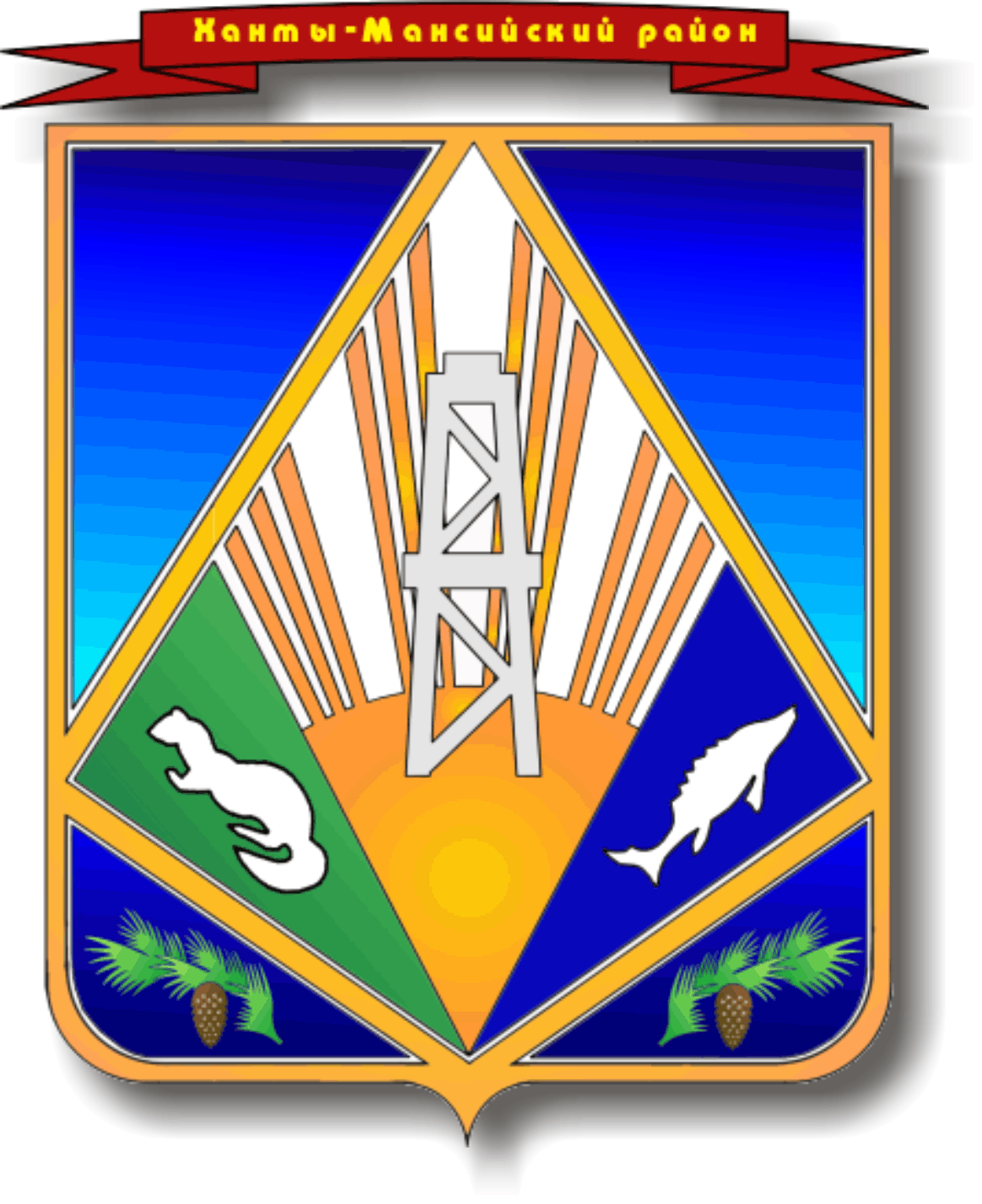 МУНИЦИПАЛЬНОЕ ОБРАЗОВАНИЕХАНТЫ-МАНСИЙСКИЙ РАЙОНХанты-Мансийский автономный округ – ЮграАДМИНИСТРАЦИЯ ХАНТЫ-МАНСИЙСКОГО РАЙОНАП О С Т А Н О В Л Е Н И Еот___________________	                                                                     №______г. Ханты-МансийскО внесении изменений в постановление администрации Ханты-Мансийского от 10.06.2020 № 145 «Об  управлениимуниципальным долгомХанты-Мансийского районаи осуществлениямуниципальных заимствований» В целях приведения муниципальных правовых актов Ханты-Мансийского района в соответствие с действующим законодательством Российской Федерации, руководствуясь статьей 32 Устава Ханты-Мансийского района внести в постановление администрации Ханты-Мансийского района от 10.06.2020 №145 «Об управлении муниципальным долгом Ханты-Мансийского района и осуществления муниципальных заимствований» (далее – постановление) следующие изменения:1. В пункте 1 постановления слова «согласно приложению» заменить словами «согласно приложению к настоящему постановлению».1.2.Пункт 5 постановления изложить в следующей редакции:«5. Контроль за выполнением настоящего постановления возложить 
на заместителя главы Ханты-Мансийского района по финансам Н.В. Болдыреву.».2. В Приложение к настоящему постановлению:2.1. В пункте 16 раздела III слова «, за исключением объема 
не использованного на конец соответствующего года остатка бюджетного кредита, привлеченного на финансовое обеспечение реализации инфраструктурных проектов, утвержденных на соответствующий финансовый год решением о бюджете района» исключить.2.2. В абзаце втором пункта 19 раздела VI слова «а также» исключить.2.3. Пункт 16 изложить в следующей редакции: «16. Объемы привлечения средств в бюджет района устанавливаются программами муниципальных внутренних и внешних заимствований на очередной финансовый год и плановый период. Общая сумма привлечения средств в соответствующем финансовом году определяются с учетом ограничений, установленных бюджетным законодательством Российской Федерации.».2.4. Абзац второй пункта 34 изложить в следующей редакции: «В случае если в бюджете района доля дотаций из других бюджетов бюджетной системы Российской Федерации (без учета дотаций местным бюджетам, предоставленных в целях содействия достижению и (или) поощрения достижения наилучших значений показателей, в том числе показателей социально-экономического развития муниципальных образований, и (или) поощрения за лучшие практики деятельности органов местного самоуправления) и (или) налоговых доходов по дополнительным нормативам отчислений в размере, не превышающем расчетного объема дотации на выравнивание бюджетной обеспеченности (части расчетного объема дотации), замененной дополнительными нормативами отчислений, в течение двух из трех последних отчетных финансовых лет превышала 50 процентов объема доходов бюджета района, за исключением субвенций и иных межбюджетных трансфертов, объем долга не должен превышать 50 процентов утвержденного решением о бюджете района на очередной финансовый год и плановый период общего объема доходов бюджета района без учета утвержденного объема безвозмездных поступлений и (или) поступлений налоговых доходов по дополнительным нормативам отчислений от налога на доходы физических лиц.».3.  Настоящее постановление вступает в силу после его официального опубликования.Глава Ханты-Мансийского района				              К.Р. Минулин